LESSON PLANSchool Name: E.S.ST. Vincent MUHOZA                        Teacher’s name: MAZIMPAKA PatriceTermDateSubjectClassUnit NoLesson NoDurationClass sizeI13 /01/ 2020CHEMISTRYS611 of  780 min24Type of Special Educational Needs to be catered for in this lessonType of Special Educational Needs to be catered for in this lessonType of Special Educational Needs to be catered for in this lessonType of Special Educational Needs to be catered for in this lessonNo oneNo oneNo oneNo oneUnit titleUnit titleProperties and uses of  transition metals Properties and uses of  transition metals Properties and uses of  transition metals Properties and uses of  transition metals Properties and uses of  transition metals Properties and uses of  transition metals Key Unit Competence:Key Unit Competence:The learner should be able to explain the properties and uses of transition metals. The learner should be able to explain the properties and uses of transition metals. The learner should be able to explain the properties and uses of transition metals. The learner should be able to explain the properties and uses of transition metals. The learner should be able to explain the properties and uses of transition metals. The learner should be able to explain the properties and uses of transition metals. Title of the lessonTitle of the lessonDefinition and electronic configuration of transition metalsDefinition and electronic configuration of transition metalsDefinition and electronic configuration of transition metalsDefinition and electronic configuration of transition metalsDefinition and electronic configuration of transition metalsDefinition and electronic configuration of transition metalsInstructional  ObjectiveInstructional  ObjectiveUsing the portion of the periodic table provided, learners will correctly write the electron configurations of elements from Sc to Zn.Using the portion of the periodic table provided, learners will correctly write the electron configurations of elements from Sc to Zn.Using the portion of the periodic table provided, learners will correctly write the electron configurations of elements from Sc to Zn.Using the portion of the periodic table provided, learners will correctly write the electron configurations of elements from Sc to Zn.Using the portion of the periodic table provided, learners will correctly write the electron configurations of elements from Sc to Zn.Using the portion of the periodic table provided, learners will correctly write the electron configurations of elements from Sc to Zn.Plan for this Class Plan for this Class In the classroomIn the classroomIn the classroomIn the classroomIn the classroomIn the classroomLearning Materials Learning Materials Periodic table of elements, worksheets or books; projectors and/or chalkboardPeriodic table of elements, worksheets or books; projectors and/or chalkboardPeriodic table of elements, worksheets or books; projectors and/or chalkboardPeriodic table of elements, worksheets or books; projectors and/or chalkboardPeriodic table of elements, worksheets or books; projectors and/or chalkboardPeriodic table of elements, worksheets or books; projectors and/or chalkboardReferencesReferences1) Ramsden. E.N (2000), 4th edition. A-level chemistry. Nelson thornes, UK , Syllabus S6,Notes from internet.1) Ramsden. E.N (2000), 4th edition. A-level chemistry. Nelson thornes, UK , Syllabus S6,Notes from internet.1) Ramsden. E.N (2000), 4th edition. A-level chemistry. Nelson thornes, UK , Syllabus S6,Notes from internet.1) Ramsden. E.N (2000), 4th edition. A-level chemistry. Nelson thornes, UK , Syllabus S6,Notes from internet.1) Ramsden. E.N (2000), 4th edition. A-level chemistry. Nelson thornes, UK , Syllabus S6,Notes from internet.1) Ramsden. E.N (2000), 4th edition. A-level chemistry. Nelson thornes, UK , Syllabus S6,Notes from internet.Timing for each stepDescription of teaching and learning activityDescription of teaching and learning activityDescription of teaching and learning activityGeneric competences and cross cutting issues to be addressed + a short explanationGeneric competences and cross cutting issues to be addressed + a short explanationTiming for each stepIn groups, using the portions of the periodic table provided on worksheets, and by answering different questions asked, learners will discuss and write the electronic configurations of the transition metals from Sc to Zn.    In groups, using the portions of the periodic table provided on worksheets, and by answering different questions asked, learners will discuss and write the electronic configurations of the transition metals from Sc to Zn.    In groups, using the portions of the periodic table provided on worksheets, and by answering different questions asked, learners will discuss and write the electronic configurations of the transition metals from Sc to Zn.    Generic competences and cross cutting issues to be addressed + a short explanationGeneric competences and cross cutting issues to be addressed + a short explanationTiming for each stepTeacher’s activitiesLearners’ activitiesLearners’ activitiesGeneric competences and cross cutting issues to be addressed + a short explanationGeneric competences and cross cutting issues to be addressed + a short explanation1.Introduction 5 min-Ask students to form groups of four students (Note: remember to put slow learners with quick learners).-Distribute worksheets with activities to be performed.-Ask questions from activity 1.1, question number one for revision.This has been done randomly.-Form groups (4 members each) as requested by the teacher - follow teacher’s instructions- organize themselves in their respective groups- individually, try to answer the questions in Activity 1.1, question number one (revision):1. Write the electron configuration of the following atoms and ions:Ca (Z=11)    (b) Ca 2+  (c) Na(Z=11), (d)Na+ Expected answers:a) 1s2 2s22p6 3s23p6 4s2b) 1s2 2s22p6 3s23p6c) 1s2 2s22p6 3s1d) 1s2 2s22p6-Form groups (4 members each) as requested by the teacher - follow teacher’s instructions- organize themselves in their respective groups- individually, try to answer the questions in Activity 1.1, question number one (revision):1. Write the electron configuration of the following atoms and ions:Ca (Z=11)    (b) Ca 2+  (c) Na(Z=11), (d)Na+ Expected answers:a) 1s2 2s22p6 3s23p6 4s2b) 1s2 2s22p6 3s23p6c) 1s2 2s22p6 3s1d) 1s2 2s22p6Generic competencesCritical thinking: students have to analyse the questions critically in order to discover the electron configuration of Cr and CuCross cutting issuesEnvironmental sustainability:-During their mining, the space should be filled with soil again to avoid land sliding, development of mosquitoes which can cause malariaStandardisation culture:Generic competencesCritical thinking: students have to analyse the questions critically in order to discover the electron configuration of Cr and CuCross cutting issuesEnvironmental sustainability:-During their mining, the space should be filled with soil again to avoid land sliding, development of mosquitoes which can cause malariaStandardisation culture:2.Development of the lesson2.Development of the lesson2.Development of the lesson2.Development of the lesson2.Development of the lesson2.Development of the lesson2.1 Discovery activity 10 minLet learners work collaboratively in their groups by answering questions provided in activity 1.1Let learners work collaboratively in their groups by answering questions provided in activity 1.1- Discuss, in groups of 4, on the questions provided in activity 1.1, questions 2 and 3 from the student book.2. Referring to the portion of periodic table in this book,Write the electron configuration of the elements from Sc to Zn.Point out any difference between the electron configuration of the above elements and that of other elements in s and p blocks 3. Define the term transition metal.- Discuss, in groups of 4, on the questions provided in activity 1.1, questions 2 and 3 from the student book.2. Referring to the portion of periodic table in this book,Write the electron configuration of the elements from Sc to Zn.Point out any difference between the electron configuration of the above elements and that of other elements in s and p blocks 3. Define the term transition metal.-Peace and values education -Cooperation , respect, love for others through discussions -Communication through  social interaction-Caring while guiding learners-Attentive listening through group members’ discussion.2.2 Presentation of learner’s productionsin-Invite 5 students  from different groups to write the electron configuration of the provided substances (at the same time)-Note down some key words while students are presenting-Invite 5 students  from different groups to write the electron configuration of the provided substances (at the same time)-Note down some key words while students are presenting-Write the electron configuration of the provided substances by the invited studentsExpected answers2.a)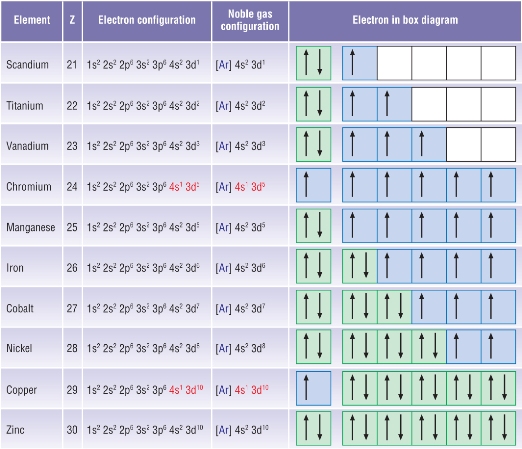 b) 3. A transition metal is "an element whose atom has a partially filled d sub-shell, or which can give rise to cations with an incomplete d sub-shell".-Write the electron configuration of the provided substances by the invited studentsExpected answers2.a)b) 3. A transition metal is "an element whose atom has a partially filled d sub-shell, or which can give rise to cations with an incomplete d sub-shell".cross cutting issues and competences to be addressed are the ones described above2.3 Exploitationmin-Ask the students to comment on the answers given by their colleagues.-Judge students’ productions, corrects those which are false.-Ask the students to comment on the answers given by their colleagues.-Judge students’ productions, corrects those which are false.- Comment on the answer given by their fellow  colleagues- Answer questions asked by the teacher-Write key points- Ask questions for clarification- Comment on the answer given by their fellow  colleagues- Answer questions asked by the teacher-Write key points- Ask questions for clarificationCross cutting issues and competences to be addressed are the ones described above.2.4.Conclusion/Summary5 min- Guide learners in order to find the conclusion through questioning(why some elements have exceptional electron configurations)- Guide learners in order to find the conclusion through questioning(why some elements have exceptional electron configurations)-Find the conclusion guided by the teacherWhen building electronic structure of transition metals, 4s orbital is filled before 3d orbitals.The transition elements are stable when their d-orbitals are filled (d10) or when their d-orbitals are half filled (d5). This explains the electronic structure of copper, [Ar] 4s13d10 instead of [Ar] 4s23d9. The same applies for Cr: [Ar]4s13d5 and not [Ar]4s23d4.In order to attain that stability an electron can jump from 4s orbital to 3d orbital because those two orbitals are close in energy.-Find the conclusion guided by the teacherWhen building electronic structure of transition metals, 4s orbital is filled before 3d orbitals.The transition elements are stable when their d-orbitals are filled (d10) or when their d-orbitals are half filled (d5). This explains the electronic structure of copper, [Ar] 4s13d10 instead of [Ar] 4s23d9. The same applies for Cr: [Ar]4s13d5 and not [Ar]4s23d4.In order to attain that stability an electron can jump from 4s orbital to 3d orbital because those two orbitals are close in energy.cross cutting issues and competences to be addressed are the ones described above3. Assessment5 minAssess the achievement of instructional objective by giving varied exercises including those of ions of transition metals.Take care of slow learners as students mark each other.Inform the learners to make corrections during markingAssess the achievement of instructional objective by giving varied exercises including those of ions of transition metals.Take care of slow learners as students mark each other.Inform the learners to make corrections during marking- Learners work individuallyQuestions:Using Mn (Z = 25), Mg (Z = 12) and Br (Z = 35) as examples, explain the difference between the electron configuration of transition elements and that of main group elements.Expected answersMn: 1s22s22p63s23p64s23d5    ,Mg: 1s22s22p63s2Br: 1s22s22p63s23p64s23d104p5- Learners work individuallyQuestions:Using Mn (Z = 25), Mg (Z = 12) and Br (Z = 35) as examples, explain the difference between the electron configuration of transition elements and that of main group elements.Expected answersMn: 1s22s22p63s23p64s23d5    ,Mg: 1s22s22p63s2Br: 1s22s22p63s23p64s23d104p5Cross cutting issues and competences to be addressed are the ones described aboveObservation on lesson deliveryThe lesson took place very well where each student tried to participate during the exploitation process. One of the reasons is that the lesson attracts the interest of students from their prior knowledge on electronic configuration in senior four.The lesson took place very well where each student tried to participate during the exploitation process. One of the reasons is that the lesson attracts the interest of students from their prior knowledge on electronic configuration in senior four.The lesson took place very well where each student tried to participate during the exploitation process. One of the reasons is that the lesson attracts the interest of students from their prior knowledge on electronic configuration in senior four.The lesson took place very well where each student tried to participate during the exploitation process. One of the reasons is that the lesson attracts the interest of students from their prior knowledge on electronic configuration in senior four.The lesson took place very well where each student tried to participate during the exploitation process. One of the reasons is that the lesson attracts the interest of students from their prior knowledge on electronic configuration in senior four.